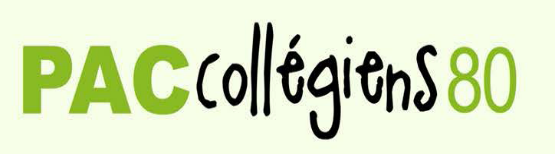 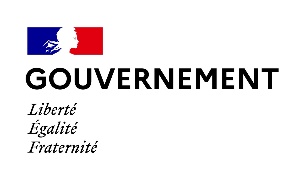 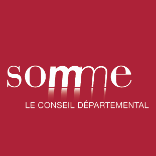 PAC Collégiens 80Fiche d’inscriptionAnnée 2024/2025Sommaire :Fiche d’inscription des collèges au PACA envoyer au Département le 09 juin  2024 au plus tard à pac80@somme.frFiche des projets de niveau 1 : Les rendez-vous culturelsSorties culturelles : les projets peuvent être déposés sur ADAGE : Du 16 avril au 27 septembre 2024 pour la première session Du 30 septembre au 29 novembre 2024 pour la deuxième sessionDu 2 décembre 2024 au 28 mars 2025 pour la troisième sessionFiche de candidature aux projets de niveau 2 : La pratique artistique et culturelle  A déposer sur l’application ADAGE au plus tard le 09 juin 2024Fiche de candidature aux projets de niveau 3 : Un artiste au collègeA déposer sur l’application ADAGE au plus tard le 09 juin 2024En complément de ce dossier d’inscription, sont disponibles sur le site somme.fr  (https://www.somme.fr/actions-educatives/parcours-artistique-et-culturel-pour-les-collegiens-pac-80/) :Le vade-mecum du PACLa charte des écrivains 2024Un document explicatif sur les modalités de travail avec un auteurUn document explicatif sur la thématique « Éducation aux médias et à l’information »Un modèle de convention pour travailler avec des artistes ou des compagniesPour toute demande, vous pouvez adresser votre message à l’adresse mail     pac80@somme.frFiche d’inscriptionRentrée 2024/2025PAC Collégiens 80Fiche à remplir par le chef d’établissement et à retournerAvant le 09 juin 2024A envoyer par mail uniquement à pac80@somme.frVille :Nom de l’établissement :Nom du chef d’établissement :Le collège (mettez en gras la ligne correspondante ou supprimez la mention inutile) : Ne s’inscrit au PAC collégiens 80 en 2024/2025 S’inscrit au PAC collégiens 80 en 2024/2025En s’inscrivant au PAC collégiens 80, le collège s’engage à :Mener à terme les projets retenus pour l’année 2024/2025,Monter des projets culturels pour les collégiens et dans la limite de la subvention 2024/2025 allouée au collège pour le niveau 1 et au regard du budget présenté pour les niveaux 2 et 3,Informer le plus rapidement possible des difficultés de mise en œuvre rencontrées,Fournir un bilan des actions réaliséesLes modalités de financement du niveau 1 seront précisées aux établissements scolaires en juin 2024.Date et signature du chef d’établissement pour accord :